Все виды отделочных работ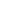 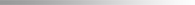 Все отделочные работы, наша строительная компания выполняет только на уровне мировых стандартов. Когда делаешь евро ремонт, обойтись без знаний современных технологий и материалов невозможно. Поэтому наши специалисты постоянно проходят обучение и аттестацию. Такой подход позволяет нам создавать неповторимые решения. Вам не придется особенно вникать во все тонкости процесса, всю работу мы сделаем за Вас. Гарантия на все виды отделочных работ – до 2 лет. Такое возможно только благодаря накопленному опыту в сфере ремонта и строительства.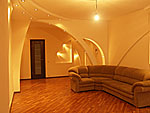 Отделка стен и потолковОдним из главных элементов в современной квартире является потолок. Принимать решения, каким он будет необходимо на начальном этапе. Грамотно спроектированный потолок создаст в квартире не только неповторимый стиль, но и обеспечит "приятное" освещение, а также может визуально расширить пространство в помещении. Технологии создания современных потолков различны, начиная от натяжных и заканчивая многоуровневых, с применением гипсокартона. Здесь мы поможем Вам принять верное решение при проектировании потолка. Также поможем с дизайном отделки данной конструкции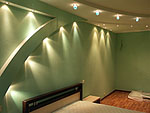 Укладка паркета. Укладка паркетной доскиСовременные напольные покрытия - это паркет, паркетная доска, ламинат. Паркет это самое дорогое решение. Но в тоже время и самое благородное и красивое покрытие. Только высококлассные специалисты могут выложить паркет в помещении. Пол из натурального дерева - это целое произведение искусства. Мы готовы воплотить Ваши решения при выборе паркета, у нас есть специалисты, которые смогут качественно выполнить поставленную задачу. Паркетная доска - включает в себя основу из недорогих сортов деревьев, а в качестве лицевой поверхности используются дорогие сорта. При таком подходе снижается стоимость самого изделия. При этом при правильном подходе также снижается и стоимость укладки квадратного метра.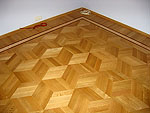 Укладка плиткиДля отделки кухни, ванной комнаты, санузлов, коридоров и т.д. широко применяется керамическая плитка. Керамическую плитку можно использовать как при отделки полов, так и при отделки стен. Плитка - это качественный, красивый, долговечный материал. При правильной укладке может прослужить долгое время. Большое количество вариантов плитки на отечественном рынке позволяет создавать индивидуальные решения.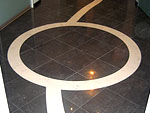 Дизайн интерьера помещенийВот Вы и решили заняться ремонтом квартиры, первым делом необходимо создать и проработать будущий дизайн интерьера. Только действительно грамотно выполненный дизайн проект может сделать из Вашей квартиры настоящее произведение искусства. Мы поможем создать неповторимую индивидуальность согласно Вашим пожеланиям. Также мы готовы помочь с подбором мебели, утвари, аксессуаров, для создания единого стиля в Вашем помещении.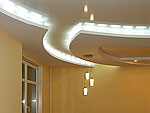 Создание дизайн проектаЛюбые работы по ремонту, перепланировке, отделке, - должны отвечать современным строительным нормативам, актам. И вся эта документация вкупе с дизайнерскими решениями собирается в единый дизайн проект. По существу это планы чертежей, которые отражают будущие работы, перепланировки и т.д. Дизайн проект показывает будущее квартиры: какими будут стены, потолки, полы, где будут располагаться светильники, выключатели, розетки. Также можно увидеть будущий дизайн кафельной плитки, обоев, рисунок полов. Более подробную информацию о дизайн проектах вы можете получить в разделе «проектирование».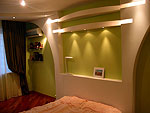 3d дизайн интерьераДля лучшего, пространственного восприятия будущего дизайна интерьера существует 3D визуализация. Работа по созданию 3D дизайна довольно трудоемка, основная задача стоит в создании объемных форм и их "оживлении". Такое представление поможет заказчику представить будущий дизайн квартиры до мельчайших подробностей. Появляется возможность вносить наглядные изменения и коррективы. Принять верное решение станет намного легче.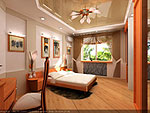 